SECTION 6 – USER INSTRUCTIONS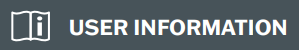 Impact Protectors suitable for Use in Motorcycle ClothingThe protector has been certificated by SATRA Technology EuropeLtd,Bracetown Business Park Clonee, Dublin, D15 YN2P, Ireland (2777) in accordance with the European standard EN 1621-1:2012 Motorcyclists’ protective clothing against mechanical impact – part 1: Motorcyclists’ limb protectors – Requirements and test methods,accordance with the European standard EN 1621-3: 2018 Motorcyclists’ protective clothing against mechanical impact – part 3: Motorcyclists’ Chest protectors – Requirements and test methods.The EU Declaration of Conformity for this product can be found at: The protector is designed to provide limited protection against minor injuries caused by impacts with road surfaces as a result of a motorcycle accident.This product is intended to be worn inside a suitable pocket within an appropriate outer garment. The inclusion of EU approved impact protectors in a garment does not imply that the whole garment is EU approved.Product IdentificationThis user information is applicable to the following products:Protector Style & Type. The protector style denotes the area the pad covers (S = Shoulder, E = Elbow, K = Knee & upper Tibia , H = Hip & K+L = K = Knee, upper &middle Tibia, DC=Divided chest.  ‘Type B’ protectors have larger dimensions and are optimised (although not exclusively) for larger riders ‘Type A’ have smaller dimensions and are optimised (although not exclusively) for smaller riders Level of protection; EN 1621-1: 2012 / EN 1621-3:2018  has 2 performance levels. Level 2 products offer a higher level of protection than Level 1 products. Limb protectorChest protectorIf used correctly, the  protectorsthat are detailed within this user information booklet can prevent or reduce the severity of injuries associated with motorcyclists following a road accident.Warnings!These  protectors cannot guarantee protection against injuries caused by high-energy impacts, twisting, penetration, bending, or crushing, and cannot prevent fatalities. The tests were carried out, as required by the standard EN 1621-1: 2012, at a temperature of (23±2)C and at a relative humidity of (50±5)% after pre-conditioning in accordance with the mandatory Ambient &Wetconditioning requirements specified within the standard EN 1621-1: 2012. It is important to recognize the influence of changes in the environmental conditions such as temperature, and that extremes of temperature could significantly reduce the overall performance of these products.These products do not contain any harmful substances such as allergens or carcinogens that may affect the wearers health.The retailer and manufacturer will be absolved of all liability in respect of any personal injury or other claims arising from the use of the products other than are intended, including unauthorised user modifications, actions or exposures. Do not make any alterations, expose to extreme temperatures, petrochemicals, solvents nor their fumes, or treat in any manner that is not the intended use of the protector as this may significantly reduce their level of protection.The wearer must avoid choosing shoulder protectors that are too big because interference with the helmet may occur resulting in dangerous riding conditionsInstructions for UseWhen choosing a protector, choose a protector that is of the correct size and is comfortable when adopting your usual riding position.The user should always check the right direction when inserting the protector into the pocket inside the clothing. This product should not be worn separately or be worn in direct contact with your skin or clothing.When positioned correctly the “upper” side of the protector shall be the one that has the bigger radius which covers the joint and runs in the direction of the length of the limb. The protector shall not be turned by 90° or 180° as this will no longer provide the wearer with adequate protective coverage.This product should be positioned correctly inside a suitable pocket within the outer garment. Use with additional personal protective equipmentTo achieve the maximum available levels of protection in the event of an accident, these limb protectors should be used in conjunction with compatible, correctly fitting items of PPE which give coverage to areas of the body not protected by the limb protectors alone. In addition to a safety helmet, a total PPE package of products type-approved and CE marked against the requirements of European Standards for motorcyclists’ protective clothing should be used, comprising, boots, gloves and jacket & trousers or one-piece/two-piece suit.Marking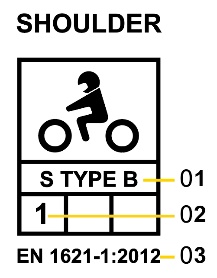 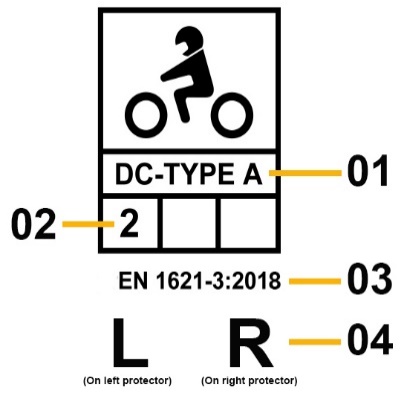 1. Protector style&type(S= shoulder. E=Elbow, EK= Elbow/Knee, K=Knee    K+L = Knee,upper& middle Tibia, H=Hip, C= Chest , DC = Divided ChestA= type A, B= type B)2. Performance Level3. Standard protector meets4. Left or Right5. Read the instruction before useKey 1 Protective equipment for motorcycle riders (ISO7000-2618)2 Category and type of the protector3 Low temperature impact test passed (if the space is vacant, the test is not claimed)4 High temperature impact test passed (if the space is vacant, the test is not claimed)5 Performance Level The CE Mark is to be interpreted as follows:European Conformity mark = CE MarkManufacturer Name / Trade mark and address =SHINIL SPORTS INC(POWERTECTOR)Product code = HEX S/HEX EK/HEX LADY S/ HEX LADY EK/HEX PRO S/HEX PRO EK/HEX LADY PRO S/HEX LADY PRO EK/HEX PRO H / HEX PRO LONGKNEE K+L /SLIM EK / NANKAI CHEST Protector Style = S / E / K / H / K + L  /DC (Shoulder, Elbow, Knee, Hip, Knee + Leg, DIVIDED CHEST))Protector Type =TYPE A / TYPE BStandard Number = EN 1621-1: 2012 / EN 1621-3:2018Performance Level Achieved During Assessment = Level 1 / Level 2T+ = High temperature impact test passed (if the space is vacant, the test is not claimed) T- = Low temperature impact test passed (if the space is vacant, the test is not claimed) Postal AddressZone of ProtectionThe protection is offered within the central shaded area of the protector as shown on the diagrams provided below.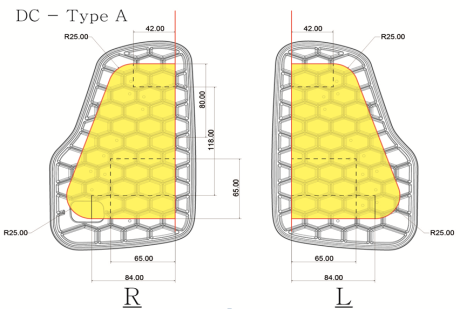 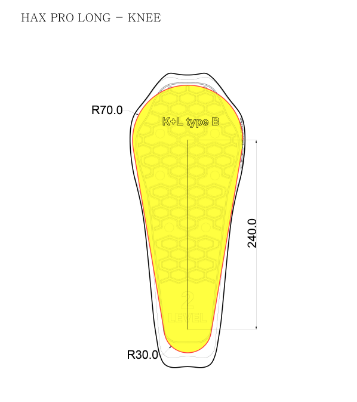 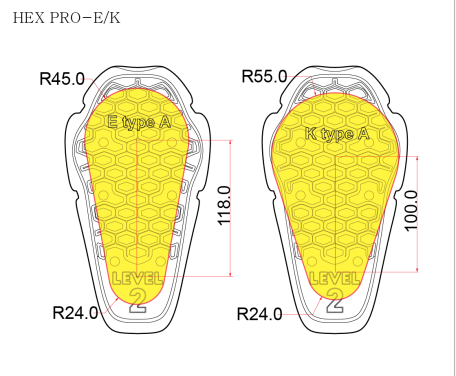 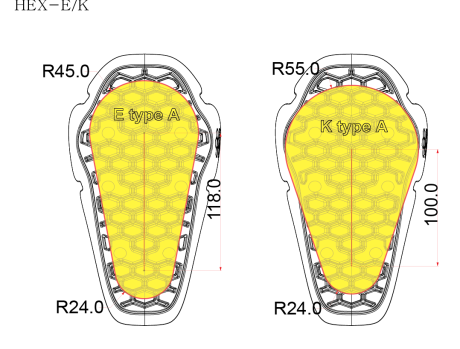 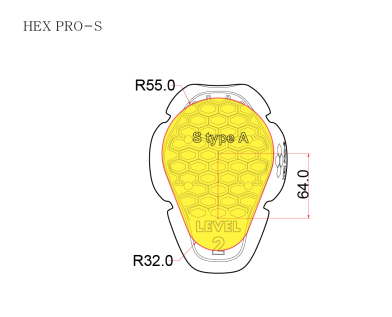 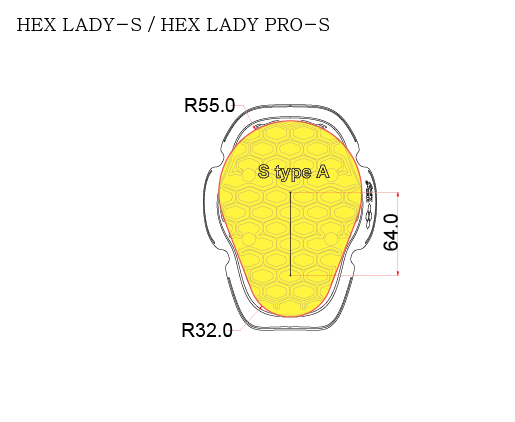 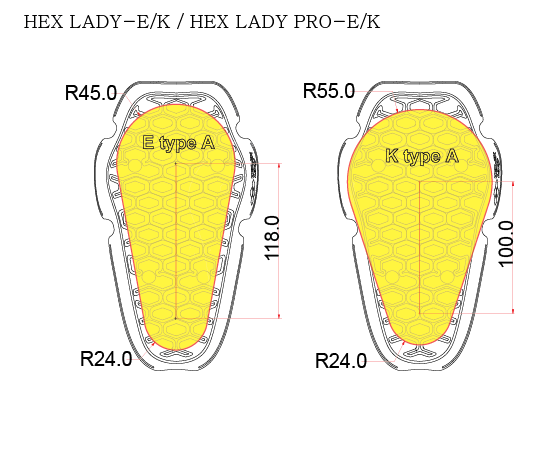 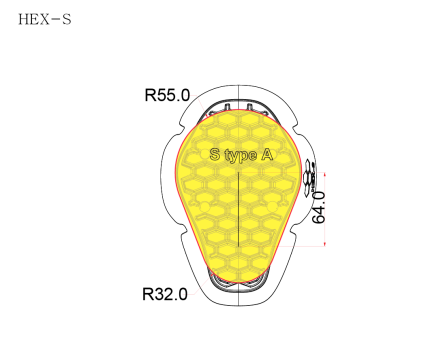 +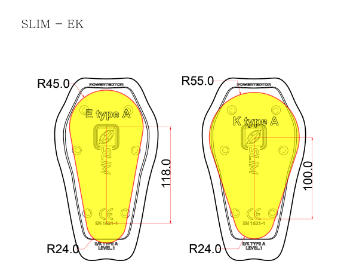 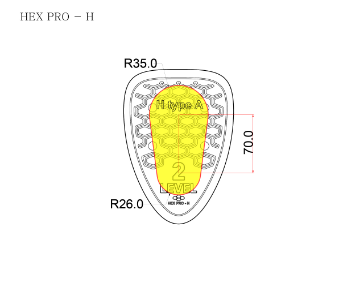 MaintenanceIt is very important to check your impact protectors regularly for any signs of damage which may reduce the level of protection being offered by the protector. If the protectors show any sign of wear, surface damage, or reduced thickness and density of the protector, replace the product immediately.As the impact protector cannot be repaired following any impact, the limb protectors should be replaced immediately, as any resulting damagemay reduce the effectiveness of the protector.Dependant upon the regularity and severity of use, your limb protectors should have a minimum service life of2 years, although this may vary and products should be visually inspected prior to each use for damage or other irregularities as outlined above.Used products should be disposed of in accordance with the local / national environmental regulations at an appropriate land fill site. Further information regarding these regulations can be obtained from your local authorities.Repairs / ModificationsThe manufacturer cannot guarantee the performance of the product or the level of protection that is offered by the protector if modifications or repairs are carried out on this product by the user.StorageThe protector should be stored in a dry, ventilated environment away from direct sunlight, heat sources, and sharp objects. Do not place beneath heavy items that may damage the protector.Do not expose the  protectors to chemical substances, hazardous substances, or fire, which may contaminate the product and have an adverse effect on the level of protection offered by these products.CleaningTo avoid any damage the protectors should be removed from clothing before washing or cleaning.If soiled, wipe gently with a soft cloth damped in cool water. Do not use detergents or solvent cleaners.Allow to air dry away from sunlight or direct heat sources before refitting to your garment.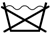 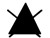 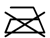 Note: This product does not contain any harmful substances such as allergens or carcinogens that may effect the wearers healthThese motorcyclists’ protectors are manufactured and distributed by: SHINIL SPORTS INC. (POWERTECTOR)2917, Cheongno-ro, Gangnam-myeon, Pocheon-si, Gyeonggi-do, 11155, South KoreaCERTI NO :Product Name /CodeProtector StyleProtector TypePerformance Level AchievedSuitable Pocket size Withmm./length mm8484 HEX SSA 1 170/2008484 HEX EKE/K A 1 165 / 2608669 HEX LADY SS A1 155 / 1908669 HEX LADY EKE/KA1155 / 2508731 HEX PRO SSB2175 / 2108731 HEX PRO EKE/KB2170 / 265 8732 HEX LADY PRO SSA2155/1908732 HEX LADYPRO EKE/KA2155/2509131 HEX PRO HHA2180 /2209132 SLIM EKEKA1155 / 2509201  NANKAI CHEST DCDCA1180 / 2509202 HEX PRO LONGKNEE K+LK+L B2170 / 350Level 1Level 2Mean value < 35kNMean value < 20kNIMPACT ATTENUATIONLEVEL 1 and LEVEL 2Overall mean value≤ 18 kNSingle value≤ 24 kNIMPACT DISTRIBUTIONLEVEL 2Overall mean value≤ 15 kNSingle value≤ 20 kN